Утверждаю:_____________Глава Администрации  Дубовского сельского поселения Н.С. Лавренова19.12.2022г.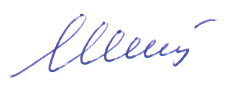 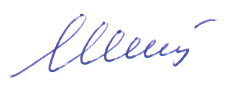 План работы антитеррористической комиссииДубовского  сельского поселенияна 2023 годОрганизационные мероприятияПлановые вопросы№Наименование мероприятияСроки проведенияответственныйПроведение заседания советаПри необходимостиЛавренова Н.С.Реализация решений, распоряжений и постановлений Правительства Ростовской области, Администрации Дубовского района.ПостоянноЛавренова Н.С.№Наименование мероприятияДата    проведенияОтветственный
11. Оценка состояния и степени антитеррористической защищенности объектов культуры.2. Проверка технического состояния систем экстренного оповещения населения при возникновении или угрозе возникновения чрезвычайных ситуаций.3. Проведение инструктажей с одиноко проживающими гражданами.19.02.2023Дубягин Р.В.21. Проведение проверки подвальных помещений многоэтажных зданий на предмет доступности для посторонних.18.06.2023Дубягин Р.В.31. Размещение (Обновление) информации антитеррористической направленности на информационных стендах в учреждениях  культуры, администрации.17.09.2023Дубягин Р.В.41. Подведение итогов работы антитеррористической комиссии за 2022г.2. Утверждение плана работы антитеррористической комиссии на 2023 год.19.12.2022Дубягин Р.В.